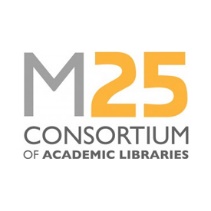 Staff Development Awards 2023-2024cpd25 award application formCompleted forms should be returned to m25libadmin@london.ac.uk by midday on Thursday 28 March 2024.Name of applicantDate:Current job titleCurrent employer Application supported by senior manager in your serviceName:Name:Application supported by senior manager in your serviceSignature:Signature:Application supported by senior manager in your serviceDate:Date:Guidance for applicants:Applicants must be a library staff member of an M25 Consortium member institution.Applications will be evaluated by a small panel from the M25 Steering Group.Applicants must demonstrate in their application how the specific award will benefit their career, and/or will enable them to bring something positive back for their team or library service. Applicant’s supporting statement (maximum 500 words):Guidance for applicants:Applicants must be a library staff member of an M25 Consortium member institution.Applications will be evaluated by a small panel from the M25 Steering Group.Applicants must demonstrate in their application how the specific award will benefit their career, and/or will enable them to bring something positive back for their team or library service. Applicant’s supporting statement (maximum 500 words):Guidance for applicants:Applicants must be a library staff member of an M25 Consortium member institution.Applications will be evaluated by a small panel from the M25 Steering Group.Applicants must demonstrate in their application how the specific award will benefit their career, and/or will enable them to bring something positive back for their team or library service. Applicant’s supporting statement (maximum 500 words):